УКРАЇНАПОЧАЇВСЬКА  МІСЬКА  РАДАСЬОМЕ  СКЛИКАННЯ  ДВАДЦЯТЬ СЬОМА  СЕСІЯРІШЕННЯ«  » грудня 2017 року								 проектПро визнання таким, що втратилочинність рішення 7-ої сесії Почаївськоїміської ради шостого скликання від20.06.20011року № 297З метою впорядкування роздрібної торгівлі алкогольними напоями на території Почаївської міської об’єднаної територіальної громади, керуючись Законом України «Про місцеве самоврядування в Україні», сесія міської радиВИРІШИЛА:1.	Визнати рішення 7-ої сесії Почаївської міської ради шостого скликання від 20.06.2011 року № 297 « Про впорядкування продажу пива, слабоалкогольних та алкогольних напоїв у роздрібній торговельній мережі м. Почаїв» таким, що втратило чинність.2.	Роздрібна торгівля алкогольними напоями на території Почаївської міської об’єднаної територіальної громади проводиться відповідно до Постанови Кабінету Міністрів України № 854 від 30.07.1996 року « Про затвердження Правил роздрібної торгівлі алкогольними напоями» із змінами та доповненнями.3.	Відповідальність за порушення даних Правил суб’єкти господарювання несуть відповідальність згідно чинного законодавства.4. 	Контроль за виконанням даного рішення покласти на постійну комісію з питань житлово-комунального господарства та комунальної власності, промисловості, підприємництва, транспорту та зв’язку. Коношевська М.В.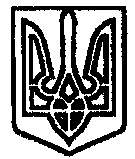 